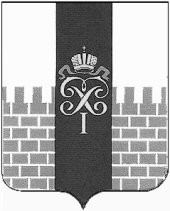 МУНИЦИПАЛЬНЫЙ СОВЕТМУНИЦИПАЛЬНОГО ОБРАЗОВАНИЯ ГОРОД ПЕТЕРГОФРЕШЕНИЕО признании утратившим силу Решения МС МО г. Петергоф от 19.12.2013 г. № 110 «Об  утверждении Положения «Об избирательной комиссии муниципального образования город Петергоф»В целях приведения нормативных правовых  актов МС МО г. Петергоф в  соответствие с Федеральным законом от 12.06.2002 N 67-ФЗ «Об основных гарантиях избирательных прав и права на участие в референдуме граждан Российской Федерации» Муниципальный Совет муниципального образования  город Петергоф РЕШИЛ:Признать Решение МС МО г. Петергоф от 19.12.2013 г. № 110 «Об  утверждении Положения «Об избирательной комиссии муниципального образования город Петергоф» утратившим силу.Настоящее решение вступает в силу со дня обнародования.Контроль за исполнением настоящего решения возложить на председателя административно-правового комитета Муниципального Совета МО  г. Петергоф Петрова В.А.Глава муниципального образования, исполняющий полномочия председателя Муниципального Совета                                                                                               С.В. Малик« 21 » сентября  2017 г.№ 60